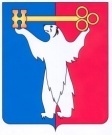 	АДМИНИСТРАЦИЯ ГОРОДА НОРИЛЬСКА КРАСНОЯРСКОГО КРАЯПОСТАНОВЛЕНИЕ27.12.2017	г. Норильск   	         № 622О внесении изменений в отдельные постановления Администрации города Норильска 
На основании статьи 65 Федерального закона от 29.12.2012 №273-ФЗ «Об образовании в Российской Федерации», Постановления Правительства Красноярского края от 31.05.2016 № 268-п «Об установлении максимального размера платы, взимаемой с родителей (законных представителей) за присмотр и уход за детьми в государственных и муниципальных образовательных организациях, реализующих образовательную программу дошкольного образования, находящихся на территории красноярского края», ПОСТАНОВЛЯЮ:1. Внести в постановление Администрации города Норильска от 03.02.2012 
№ 35 «Об установлении размера родительской платы за присмотр и уход за детьми в муниципальных дошкольных образовательных учреждениях муниципального образования город Норильск» (далее – Постановление № 35) следующие изменения:1.1. Пункты 1, 2 Постановления № 35 изложить в следующей редакции:«1. Установить с 01.01.2018 родительскую плату за присмотр и уход за детьми в муниципальных дошкольных образовательных учреждениях муниципального образования город Норильск в группах полного дня в размере 3 381,0 руб. в месяц за одного ребенка.2. Установить с 01.01.2018 родительскую плату за присмотр и уход за детьми в муниципальных дошкольных образовательных учреждений муниципального образования город Норильск в группах круглосуточного пребывания в размере 
4 058,0 руб. в месяц за одного ребенка.».1.2. В пункте 3.2 Постановления № 35 слова «№ 48 «Детский сад присмотра 
и оздоровления» заменить словами ««Детский сад № 48».2. Внести в постановление Администрации города Норильска от 03.02.2012 
№ 36 «Об установлении размера родительской платы за присмотр и уход за детьми в группах дошкольного образования, открытых на базе муниципальных образовательных учреждений муниципального образования город Норильск» (далее – Постановление № 36) следующие изменения:2.1. В наименовании, по всему тексту Постановления № 36 слова «на базе муниципальных образовательных» заменить словами «на базе муниципальных общеобразовательных».3. Внести в постановление Администрации города Норильска от 18.01.2011 
№ 08 «Об утверждении инструкции о порядке взимания платы за присмотр и уход за детьми в муниципальных дошкольных образовательных учреждениях, в группах дошкольного образования, открытых на базе муниципальных образовательных учреждений муниципального образования город Норильск» (далее 
- Постановление № 08) следующие изменения:3.1. В наименовании, преамбуле, пункте 1, абзаце втором 
пункта 3 Постановления № 08 слова «на базе муниципальных образовательных» заменить словами «на базе муниципальных общеобразовательных».3.2. В пункте 2 Постановления № 08 слова «бюджетных образовательных учреждений» заменить словами «общеобразовательных учреждений».4. Внести в Инструкцию о порядке взимания платы за присмотр и уход 
за детьми в муниципальных дошкольных образовательных учреждениях, в группах дошкольного образования, открытых на базе муниципальных образовательных учреждений муниципального образования город Норильск, утвержденную Постановлением № 08 (далее – Инструкция), следующие изменения:4.1. В наименовании, пункте 1 Инструкции слова «на базе муниципальных образовательных» заменить словами «на базе муниципальных общеобразовательных».5. Опубликовать настоящее постановление в газете «Заполярная правда» 
и разместить его на официальном сайте муниципального образования город Норильск.6. Настоящее постановление вступает в силу с даты его подписания, 
за исключением пункта 1.1 настоящего постановления, вступающего в силу 
с 01.01.2018.И.о. Главы города Норильска                                                                       А.В. Малков